LABORATORIO NAZIONALE PER LA RIGENERAZIONE URBANASCHEDA PROGETTOIdentificazione del progettoAssociazione Confcommercio: __________________________________________________________________________Nome del Progetto: ___________________________________________________________________________________Città o territorio: _____________________________________________________________________________________Copertura territoriale (mettere una X accanto alla voce interessata)Copertura tematica (mettere una X accanto alle voci interessate)Destinatari (coloro che beneficeranno dei risultati del progetto)(mettere una X accanto alle voci interessate)PartenariatoIndicare il partenariato che compone il gruppo di progettazione_____________________________________________________________________________________________________________________________________________________________________________________________________________________________________________________________________________________________Altri soggetti coinvolti o da coinvolgere (mettere una X accanto alle voci interessate)Obiettivi e azioniObiettivo generale (esplicitare le finalità del progetto, esempio: Rivitalizzare il centro storico della città + … )____________________________________________________________________________________________________________________________________________________________________________________________________________________________________________________________________________________________________________________________________________________________________________________________Obiettivi specifici (risposte ai problemi da affrontare, esempio: obiettivo specifico 1  = Offrire più opportunità ai giovani / Azioni = (1a) Ampliare la ricettività per gli studenti tramite ... + (1b) Programmare concerti ed eventi culturali +(1c)  … ) In caso di necessità di esprimere ulteriori obiettivi, estendere la tabella con “copia e incolla”RisultatiRisultati attesi (dopo aver attuato le azioni finalizzate alla realizzazioni degli obiettivi)_____________________________________________________________________________________________________________________________________________________________________________________________________________________________________________________________________________________________Risultati già conseguiti (anche in itinere)_____________________________________________________________________________________________________________________________________________________________________________________________________________________________________________________________________________________________Mezzi e RisorseRisorse umane e materiali necessarie per portare a termine le attività pianificate e per gestire il progetto_____________________________________________________________________________________________________________________________________________________________________________________________________________________________________________________________________________________________Modalità di finanziamento_____________________________________________________________________________________________________________________________________________________________________________________________________________________________________________________________________________________________TemporalitàFasi già completate del progetto (barrare)Percentuale di completamento del progettoSintesiTre elementi chiave del progetto____________________________________________________________________________________________________________________________________________________________________________________________________________________________________________________________________________________Data _______________________Nominativo del referente che ha compilato la scheda _______________________________________________________Contatti_____________________________________ _______________________________________________________Inviare la scheda compilata a: urbanistica@confcommercio.it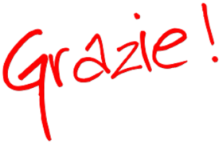 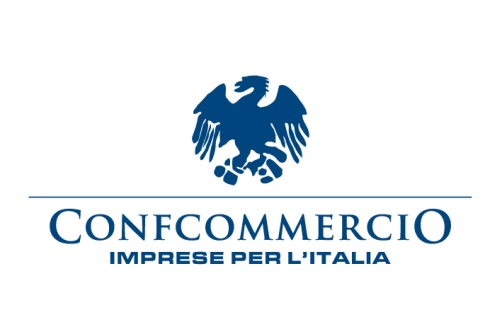 Dicembre 2018Confcommercio-Imprese per l’ItaliaSettore Urbanistica e Progettazione UrbanaPiazza G.G. Belli, 2 – Roma06.5866670urbanistica@confcommercio.itwww.confcommercio.it/-/laboratorio-nazionale-rigenerazione-urbanaCentro storicoArea perifericaArea MetropolitanaArea fuori centro storicoIntera cittàTerritorio vasto / RegioneAltro: Altro: Altro: Altro: Altro: AmbienteIstruzioneRiduzione dell’inquinamentoCommercio urbanoLavoroSaluteEconomia circolareMarketing urbanoSharing economyEventi e culturaMobilita urbanaSportEdifici/Aree dismesseNegozi sfittiSocial innovationEfficienza energeticaPartecipazioneSocial mediaFiliera del ciboPianificazione strategicaSviluppo economico localeFormazione professionalePianificazione urbanisticaTurismoGestione dei rifiutiPMI – Piccole medie impreseValorizzazione beniGovernance urbanaQualità dell’ambiente urbanoAltro:HousingQuartieri svantaggiatiAltro:Inclusione socialeRapporto urbano-ruraleAltro:Invecchiamento popolazioneRicerca e innovazioneAltro:Impresedel commercio e dei servizisu base territoriale (tutte le imprese dell’area di progetto.)altro target di imprese (indicare):PersoneResidentiTuristiLavoratoriStudentiAltro target specifico di persone (indicare)Altri enti e organismi (indicare)Già  coinvoltiDa  coinvolgereGià  coinvoltiDa  coinvolgereGià  coinvoltiDa  coinvolgereAmministratori comunaliScuoleMass mediaTecnici comunaliAziende sanitarieComitati di cittadiniCittà metropolitanaAssociazioni ambientalisteGruppi di volontariUnione di comuniAssociazioni culturaliEnti religiosiComunità montane/isolaneAssociazioni di anzianiOperatori turisticiConsigli di quartiereAssociazioni di categoriaOrdini/collegi professionaliAssociazioniAssociazioni di consumatoriAltro:FondazioniAssociazioni di giovaniAltro:ConsorziAssociazioni ricreativeAltro:Camera di commercioAssociazioni socialiAltro:Università e centri di ricercaAssociazioni sportiveAltro:Obiettivo specifico 1Orizzonte temporalebreve terminemedio terminelungo termineAzioni corrispondenti------------------Stato di attuazioneda avviarein corsoconclusaObiettivo specifico 2Orizzonte temporalebreve terminemedio terminelungo termineAzioni corrispondenti------------------Stato di attuazioneda avviarein corsoconclusaObiettivo specifico 3Orizzonte temporalebreve terminemedio terminelungo termineAzioni corrispondenti------------------Stato di attuazioneda avviarein corsoconclusaProgrammazione (analisi di contesto, dei problemi, delle esperienze passate e degli obiettivi)Identificazione (ideazione e verifica delle azioni da intraprendere)Formulazione (definizione delle idee progettuali, elaborazione degli interventi)Finanziamento (reperimento dei fondi)Realizzazione (implementazione del progetto)Valutazione (verifica del raggiungimento dei risultati)0%20%40%60%80%100%□□□□□□